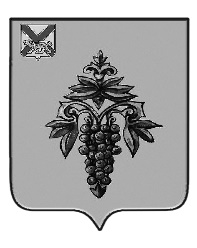 ДУМА ЧУГУЕВСКОГО МУНИЦИПАЛЬНОГО ОКРУГАР Е Ш Е Н И ЕПринято Думой Чугуевского муниципального округа «13» июля 2023 годаСтатья 1. Внести изменение в Положение о муниципальном контроле в сфере благоустройства в границах Чугуевского муниципального округа (далее – Положение), утвержденное решением Думы Чугуевского муниципального округа от 14 сентября 2021 года № 260-НПА, изложив пункт 2.5 раздела 2 Положения в следующей редакции:«2.5. Предостережение о недопустимости нарушения обязательных требований (далее - предостережение) объявляется контролируемому лицу в случае наличия у органа муниципального контроля сведений о готовящихся нарушениях обязательных требований и (или) в случае отсутствия подтверждения данных о том, что нарушение обязательных требований причинило вред (ущерб) охраняемым законом ценностям либо создало угрозу причинения вреда (ущерба) охраняемым законом ценностям. Предостережения объявляются не позднее 30 дней со дня получения указанных сведений. Предостережение оформляется в письменной форме или в форме электронного документа и направляется в адрес контролируемого лица.Объявляемые предостережения регистрируются в журнале учета предостережений с присвоением регистрационного номера.В случае объявления органом муниципального контроля предостережения контролируемое лицо вправе подать возражение в отношении предостережения (далее - возражение) в срок не позднее 30 дней со дня получения им предостережения. Возражение рассматривается органом муниципального контроля в течение 30 дней со дня получения. В результате рассмотрения возражения контролируемому лицу направляется ответ с информацией о согласии или несогласии с возражением.В случае принятия представленных в возражении контролируемого лица доводов орган муниципального контроля аннулирует направленное ранее предостережение с соответствующей отметкой в журнале учета объявленных предостережений. При несогласии с возражением указываются соответствующие обоснования.Информация о несогласии с возражением или об аннулировании предостережения направляется в адрес контролируемого лица в письменной форме или в форме электронного документа.». Статья 2.  Настоящее решение вступает в силу со дня его официального опубликования.Глава Чугуевского муниципального округа                                                                         Р.Ю. Деменев«14» июля 2023 года№ 500 - НПАО внесении изменений в решение Думы Чугуевского муниципального округа от 14 сентября 2021 года № 260-НПА«Положение о муниципальном контроле в сфере благоустройства в границах Чугуевского муниципального округа»